BẢNG BÁO GIÁ ỐNG NƯỚC PPR TIỀN PHONGI. ỐNG NƯỚC(VNĐ/MÉT)                                                                                                          (Báo giá này có hiệu lực từ ngày 01/07/2023)II- PHỤ KIỆN (VNĐ/CÁI)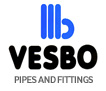 CÔNG TY CP ĐẦU TƯ XÂY DỰNG VESBO VIỆT NAM Kho hàng: NV 5.18 KĐT Tây Mỗ - Hữu Hưng - Nam Từ Liêm – Hà Nội
             ĐT: 024. 6253.3399/ 0903.636.039 MST: 0108894458Ống nước lạnhĐơn giá VNĐ/métỐng nước nóngĐơn giá VNĐ/métPhi 20mm PN1023.957Phi 20mm PN2029.651Phi 25mm PN1042.807Phi 25mm PN2052.037Phi 32mm PN1055.473Phi 32mm PN2076.582Phi 40mm PN1074422Phi 40mm PN20118.505Phi 50mm PN10109.080Phi 50mm PN20184.189Phi 63mm PN10173.389Phi 63mm PN20290.323Phi 75mm PN10241.135Phi 75mm PN20402.153Phi 90mm PN10351.883Phi 90mm PN20601.265Phi 110mm PN10563.269Phi 110mm PN20846.425Kích cỡCútChếchMăng sôngỐng tránhTêRắc co nhựaNút bịt205.9894.9093.14215.4156.97138.9782.945257.9537.9535.30228.76710.80057.4375.1053213.94211.9788.24717.77182.6696.6774022.58223.66213.157Vòng đệm27.68794.94210.1135039.66545.26223.56354.393142.65819.04763121.255103.58247.225136.473330.38292.38975158.269159.34979.135204.905164.16090244.178189.785133.920318.109184.680110497.585330.480217.178492.480203.138Kích cỡCút ren trongCút ren ngoàiMăng sông ren trongMăng sông ren ngoàiRắc co ren ngoàiRắc co ren trongTê ren trongTê ren ngoài20x1/2”43.39761.06938.97849.28799.06592.88043.78953.90225x1/2”49.28769.02247.71756.94546.83358.51725x3/4”66.37181.58953.21568.727154.440148.74568.23770.78932x1”122.629129.89586.793101.618242.705218.062148.942148.74540x11/4”215.018295.527360.131341.67350x11/2”285.218369.360635.629595.08063x2”577.211625.909859.778793.11375x2 1/2”821.683959.335Kích cỡCôn  thuTê thuPPR-TIỀNPHONGKích cỡCôn  thuTê thuKích cỡVan nhựa25/204.90910.800PPR-TIỀNPHONG63/3237.603129.01120x1/2”152.86932/206.97119.047PPR-TIỀNPHONG63/4037.603129.01125x3/4”207.26232/256.97119.047PPR-TIỀNPHONG63/5037.603129.01132x1”239.07340/2010.80041.825PPR-TIỀNPHONG75/5070.003189.78540x11/4”370.34240/2510.80041.825PPR-TIỀNPHONG75/6370.003176.53150x11/2”631.01540/3210.80041.825PPR-TIỀNPHONG90/63123.513297.58920 (mở 100%)205.20050/2019.44073.440PPR-TIỀNPHONG90/75123.513327.33825 (mở 100%)236.02950/2519.44073.440PPR-TIỀNPHONG110/90253.603471.96032 (mở 100%)338.62950/3219.44073.440PPR-TIỀNPHONG40 (mở 100%)569.94550/4019.44073.440PPR-TIỀNPHONG50 (mở 100%)888.84063/2537.603129.011PPR-TIỀNPHONG63 (mở 100%)1.369.538